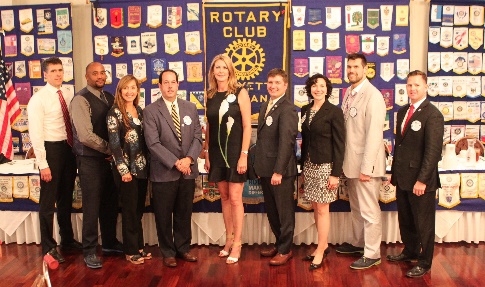 Officers  Nandi’ Linscombe, President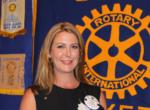              Victor Raxsdale, Vice-President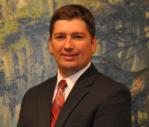       Nanette Heggie, Secretary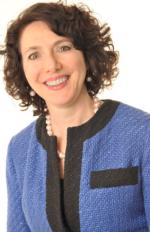                                                          Amanda Schwegmann-Jordan, Treasurer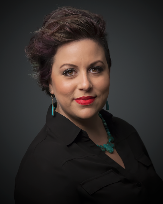 Board of DirectorsR.T. Delhomme, Club ServiceJohnathan Williams, Community ServiceHarold Domingue, International ServiceLeah Talbot, Special EventsPerry Scotola, Vocational serviceAngela Stewart, Youth Service Stella Theriot, Past PresidentJoe Wolf, Sergeant at Arms Patrick Jordan, Sergeant at ArmsJohn Berthelot, Sergeant at Arms Loretta Tauzin, Executive SecretaryTABLE OF CONTENTSOFFICERS AND BOARD OF DIRECTORS				1CLUB SERVICE COMMITTEES						3COMMUNITY SERVICE COMMITTEES				9INTERNATIONAL SERVICE COMMITTEES				13SPECIAL EVENTS								16VOCATIONAL SERVICE COMMITTEE				20YOUTH SERVICE COMMITTEE					23	2017-2018 CALENDAR							25	2017-2018 BUDGET								26		CLUB SERVICEDirector:  RT DelhommeCLUB ADMINISTRATIONATTENDANCE AND RETENTION COMMITTEE Chair: Renee Menard	 Members: 	Victor Raxsdale, Jim Slatten, Mary Neiheisel, Joe Wolf, Carroll LeBlancSchedule two members to be present at the attendance table for weekly meetingsWelcome guests, members, and visiting Rotarians and record list for Sergeant at Arms to present to Club Ensure guest and visiting Rotarians have name badgeMaintain records of membership attendance, prepare appropriate reports and present to Executive Secretary as required for DACdb (District & Club Database) submittalDetermine ways to present attendance requirements and attendance policies to the membership Identify “at risk” members (frequently absent) and implement strategies for reengagement (invite to join a committee, personal phone call to invite to a meeting, send a Miss You card…)Recognize members with perfect attendance and coordinate with the Special Events Director  for the Steak and Red Beans lunch to honor members with perfect attendance Budget:  $0 SERGEANT-AT-ARMS COMMITTEECo-Chairs:	Joe Wolf, Patrick Jordan, Jon BerthelotMaintain appropriate conduct among members at meetings Announce all guests of Rotarians and visiting Rotarians Remind members to be courteous and avoid conversations and disruptive behavior during the meetings and when speaker is talking Announce lotto badge numberAllow time for Bragging Bucks ($1 per 30 sec of bragging or announcement from member) Funds go to Polio PlusBudget:  $0 BYLAWS COMMITTEE Co-Chairs: 	 Lance Linscombe, Harold DomingueMembers:	 Amanda Schwegmann-Jordan, Johnathan Williams, Leah Talbot, Al Martin, Paul Molbert, Kraig StrengeReview and revise bylaws to make current, then as neededMake revisions to include accommodation for Satellite/E-clubPresent suggested revisions to board Submit any revisions to membership at meetings, via e-mails, web site, and quarterly mailingConduct vote on bylaws changesBudget:   $0 HISTORY/ARCHIVES COMMITTEE Chair: Mike Maher	 Members:	 Kraig Strenge, Huey McCauleyCompile a photographic record of the Rotary year, including service projects, accomplishments, and social events, with the intention of creating a scrapbook-like document, which will inform and entertain future club members Pictures of as many members as possible should be included. Goal is to make this scrapbook a tradition that will continue from year to year Create an electronic album to be put on websiteBudget:  $50SATELLITE CLUB COMMITTEECo-Chairs:  Amanda Schwegmann-Jordan, Johnathan WilliamsMembers:  Nandi’ Linscombe, Nanette HeggieEstablish a Chairperson that is a member of the Sponsor BoardArrange a program at club meeting to discuss the merits and support of forming a Satellite ClubDetermine the approach, marketing and targeting (why, who and how) of members for Satellite clubDetermine an appropriate name following RI protocolsEstablish the locality, meeting day and time, membership demographic, community need, etcUpdate Sponsor club Constitution, By-Laws and Rules to recognize the Satellite Club and accommodate its management and including any special concessions such as duesPrepare a Memorandum of Understanding to be signed by the leaders of both clubsAttend new Satellite Club as mentors for at least twelve months to offer assistance and mentorshipBudget: $1000.00PUBLIC RELATIONSIMAGE COMMITTEE Chair: Amanda Schwegmann-Jordan	 Members:   Andrew Shenkan, Mike Grimsley, Sharane Gott, Eddie Lewis, Jon Berthelot, Grover Joseph ReesEstablish and maintain club website Establish and maintain club Facebook and Social Media pagesDetermine Club Photographers who will take pictures at club events and meetings and work with the Image, Bulletin  and PR committees for publicationRegularly update website, social media pages and DACdb with current news, photos, highlights, stories, projects, and club contentCommunicate to membership of weekly programs, speakers, club information, illnesses, deaths, funeral arrangements and any club related newsDesign club logo for banner, flag, pins, shirts, hats,  etcConduct a Club merchandise sale with new RI logo and/or club logoPublicize club activities, events, accomplishments, members, etc. with significant media coverage Work with the three Lafayette Rotary clubs to promote Rotary with significant media coverage Apprise Rotary International (via the Executive Secretary) of any exceptional accomplishments of our club during the year for submittal on DACdbPursue grants from Rotary International and/or the DistrictEstablish and maintain social media page(s) by working with the  Image committeeBudget:  $2000.00BULLETIN COMMITTEE Chair: Renee BergerMembers:	Bill Davie, Amanda Schwegmann-JordanPublish The Cogwheel weeklyDevelop an online bulletin to phase out the paper version to help the environmentEnsure the Cogwheel meets or exceeds the District requirementsInclude in the bulletin information that is related to club activities, club members, Rotary International, programs, and dates of special events and activities, current board and officers, current RI theme Request newsworthy items from membership, program chair, photographer, Image committee Submit bulletin weekly to the District Governor and the District Secretary Budget:  $300PROGRAM COMMITTEE Co-Chairs: Jon Berthelot, Kam Movaassaghi	Members:	Joby John, Board of Directors and Officers Work with President on topics and coordinate the schedule of all programs for all Club meetings Ensure topics coordinate with the RI calendar. Ex: November 2017 is Rotary Foundation month so have a presentation or speaker on The Rotary FoundationSend speakers expectations documentBalance the programs to represent all avenues of service  and screen programsProvide information to the bulletin chair, Image committee and PR committee as neededProvide introduction information for the speakers / programsBudget: $0MEMBERSHIPMEMBERSHIP COMMITTEE Chair: Patrick Jordan	 Members: 	Scottie Simon, Jim Faulk, Tommy HayesGoal: A minimum of +2 members by June 2018 Encourage club members to propose at least one new member Disseminate and keep available "How to Propose a New Member" pamphlets and provide additional information as requested Provide recognition and acknowledgement of new members with a  membership pinReview each member's character, personal, and professional eligibilityReview the classifications list and roster of filled and unfilled classificationsProvide a recommendation on a potential member's applicationMake the classification list available to membership at the registration table and submit a copy to the Bulletin Editor and Membership Development CommitteeMonitor the bulletin and encourage the editor to regularly include unfilled classifications Review each proposed member's classification, assign classification if openConfer with and advise the Board on classification issues Invite District Regional Membership Coordinator to present a program on membership development (August) Budget:   $200ORIENTATION COMMITTEE Chair: Andrew Shenkan	Members: Jon Berthelot, Linwood Broussard, Huey McCauley	 Conduct orientation of proposed members prior to induction Encourage attendance of spouse, require attendance of proposer Publicize to club through The Cogwheel, email, and members only website any members who are available to conduct new member orientation Emphasize to the membership that orientation is a painless and necessary use of their time and should not be a barrier to proposing new members Utilize the new District Rotary Information Presentation Ensure that the club meetings, assemblies, bulletin, district meetings, and magazine are utilized throughout the year to keep the mission of Rotary present in the minds of members Budget:  $250RECOGNITION AND CONCERN COMMITTEE Chair: Mary Neiheisel	Members:Provide information on health problems and hospitalization of members to chair of communications committeeSend cards to members who are ill and/or hospitalized. Have cards signed by membership if at all possible; encourage visitations to hospitalized members Recognize members receiving awards/recognition with an announcement and card Have monthly recognition of those celebrating birthdaysBudget:  $50ROTARIAN OF THE YEAR Chair: 	Nandi’ Linscombe Members:	Solicit nominations from the membership for Rotarian of the Year at least three weeks prior to the installation banquet Select from the nominations a deserving recipient who represents the ideals of Rotary and has demonstrated consistent and outstanding service to Rotary Obtain the award plaque and present at the Installation banquet in June 2018Budget:  $100.00COMMUNITY SERVICEDirector:  Johnathan WilliamsNEW MEMBER PROJECT COMMITTEE Chairs: To be decided at New Member Social (Aug/Sept)	Members:	Nandi’ Linscombe, Johnathan Williams, and all members that have been inducted into the club within the past two years, and all new members inducted prior to the project completion.Proceeds from the Silent Auction will help fund a new project to be decided by newer members (inducted in the past two Rotary years) as well as any new members inducted prior to the project conclusion at the New Member Social (Aug/Sept)Project must involve physical participation; Money cannot simply be donated to a causeThe intent is to promote fellowship among new members and guide them to become Rotarians through serviceBudget:  $1000FOOD NET / ELECTION DAY FOOD DRIVE Chair: Amanda Schwegmann-Jordan	Members:	Coordinate all aspects of the Election Day Food Drive (if election year)Promote the food drive via local mediaCoordinate with Sheriff’s Department to distribute boxes to all polling sites in Lafayette Parish and pick up and deliver the food following the food drive If not an election year, conduct a food drive to donate to local food bank, homeless shelter, etcBudget:  $0REBUILDING TOGETHER Chair: 	Victor Raxsdale Members:	Nanette Heggie, Dustin Duval, Paul Molbert, Bill Ganucheau, Renee Menard, Robin McMillianParticipate in the non-profit effort to repair or perform maintenance on the homes of the elderly and/or disabled who are in need (typically in April) Financially support Rebuilding Together through District Grant (Funded)Form a work team to assist on the date of the house renovation Conduct an Rebuild Together program and coordinate presentation for post projectParticipate in application for District Grants in both 2017-2018 (due May 1 2017)  and 2018-2019 (due TBA)Complete appropriate documentation required by District since Grant fundedEstablish volunteers to provide food and drinks on the work dayCommunicate with the Image and Bulletin Committee to ensure member and public awarenessBudget:  $1580 (District Grant)ROTARY POINT COMMITTEE Co-Chairs: Fabian Patin, Harold Domingue	 Members: Jim Faulk, Carroll Leblanc, Tom McCasland, Kraig Strenge, Jeanette Barras, Perry Scotola, Denbo Montgomery, Bill Ganucheau	Monitor need for Rotary Point clean-up Maintain contact with Bayou Vermilion District regarding Rotary Point Recommend any needed long-term improvements for which club funding would be appropriate Maintain contact with Assistant Governor and the other Lafayette club (Rotary Point) chairs regarding cooperation on any major enhancements as appropriate, including financial participation Establish a fundraiser to help support projects that are neededConduct a presentation at a club meeting on Rotary PointBudget:   $500.00 for Maintenance; Project $1000ROTARY SIGNS COMMITTEE Chair: Albert MoliereMembers: Johnathan Williams	 Identify schools which need Rotary signs of awareness Communicate with other clubs to determine placement of signs to avoid duplication Procure appropriate signs that read: "Protect our Children and Drive Carefully" Ensure that signs are installed by School Board personnelVerify that signs previously provided are in good condition and are in placeBudget:  $100 BLOOD DRIVE COMMITTEE Chair: Karen Rue	 Member:	Partner with local blood bank and/or hospital(s) for blood drive Conduct annual blood driveProvide members with information about donating bloodWork with the Image committee, PR Committee, and Bulletin Committee to ensure members and the public are aware of the Blood DriveBudget:  $0 LITERACY & EDUCATION PROJECT Chair: Mary Neiheisel	 Members: Anne Patin, Jeanette Barras, Karen Rue	Contribute to literacy needs in the community Conduct a school supply drive for the homeless education program Conduct a book driveDisseminate information about VITA and dates of orientation for prospective tutors and solicit volunteersInitiate sponsorship at Children’s Museum to enhance the lives of children through educational exhibits, programs, and/or community servicesInitiate a partnership with the Acadiana Center for Arts (ACA) for community educational outreach through PACE, Play It Again Recycling Program and other programsPlan a Literacy and Education program for September and coordinate it with the President and Program chairBudget:  VITA $250; ACA $500; Children’s Museum $500DISASTER COMMITTEE Co-Chairs:	Albert Moliere and Joe WolfMembers:	Board of Directors Establish and maintain a disaster planBudget:  $0   (if needed, club disaster account may be used)JACK IN THE BOX PROJECTCo-Chairs: Johnathan Williams, Robin McMillianMembers: Sharane GottEstablish a team of volunteers to help build the Jack N-A Box and arrange for transportation of the boxes to the designated area (Grand Coteau Elementary) and Thensted Community CenterAssist in transplanting of plants to Thensted Community Center for the summer children’s programEstablish volunteers to assist in educating, processing, packaging, and delivery of produce     into the communityParticipate in the application process for District Grants for the 2018-19 Rotary year (due TBA)Inform the Image, PR and Bulletin committees of the project and its progress for members and public awarenessComplete appropriate documentation required by the District since Grant fundedBudget: $2000 (District Grant)	WE “CARE” INITIATIVE COMMITTEEChair: Johnathan WilliamsMembers: Robin McMillian, Wilma Broussard, Leah Talbot, Heidi McDonald, Amanda Jordan, Michael Zaunbrecher, Renee Bergner, Perry ScotolaInform the Image, PR and Bulletin committees of the project and its progress for members and the public awarenessRecruit new We “Care” Business AssociatesAssist with finalizing We “Care” Mission and GoalsExecutive duties such as Progress, goal and sponsorship trackingWillingness to utilize your abilities to enhance the We “Care” initiativeBudget: $0INTERNATIONAL SERVICEDirector:  Harold DomingueROTARY FOUNDATIONANNUAL GIVING COMMITTEEChair: 	Joe Wolf Members: 	Don Mizelle, Brad ClarkRaise a minimum of $16,000 in unrestricted gifts for the Rotary FoundationRecruit one benefactor for the permanent fundProvide membership education to increase awareness and enhance the status of the Rotary Foundation in the ClubArrange presentation on Rotary Foundation for November 2017; coordinate with Program chairAsk each new member to become a sustaining member with the quarterly dues option Conduct the Poinsettia Auction at Nov/December meeting Budget:  $16,000.00ENVISIONS SCHOLORSHIP COMMITTEEChair: Jill Merkel	Members:	Harold DomingueRecruit scholars for Global Grant study abroad program Schedule recipient of Global Grant Scholarship to present at club meeting Coordinate with International Students' Association for presentation to club Inform the club of opportunities through Rotary International and Vocational Fellowship programs Solicit club's participation in district Friendship Exchange Program Arrange for a presentation for Envisions or Friendship ExchangeBudget:  $0VOCATIONAL TRAINING TEAM COMMITTEEChair: Mary Neiheisel	Members:	Anne Patin, Kam Movassaghi, Renee Bergner, Harold DomingueCoordinate with District 6200 Vocational Training Team Chair to secure host families for visiting VTT group and provide daytime vocational activities if District is conducting a VTTSchedule a full presentation by visiting VTT group to our clubRecruit members and a team leader for VTT Arrange a program for returning VTT team to report on their trip abroadBudget:  $250POLIO PLUS COMMITTEEChair: 	Nandi’ LinscombeMembers:	 Victor Raxsdale, Nanette Heggie, Amanda Schwegmann-JordanCoordinate a voluntary contribution from the club membership to provide an estimated amount of monetary support for Rotary International’s Polio Plus programPurchase Poinsettia’s for AuctionEstablish Bragging Bucks Budget:  $2,000.00WORLD COMMUNITY SERVICEHONDURAS VISION MISSION COMMITTEEChair: 	Dr. Don Mizelle Members: Tom Zaunbrecher, Tom Poche’, Mary Neiheisel, Anne PatinPlan and implement a medical mission team to go to Honduras (Feb 21-28, 2018)Recruit volunteers to travel to Honduras and participate in the mission tripAssist in planning a local work day to help with packing of glassesInform Image, PR and Bulletin committees for membership and public awarenessCoordinate a presentation immediately following the Mission Trip (March 8, 2018)Actively pursue any possible grant opportunities or other funding opportunitiesBudget:  $4,000.00YOUTH EXCHANGEChair: Jan Rischer	Members:	Harold DomingueCo-sponsor an exchange student with local Rotary Club (s) as neededCoordinate exchange and secure host families for studentArrange for a presentation from the exchange studentBudget: $0FRIENDS FOREVERChair: Grover Joseph ReesMembers: Amanda Jordan, Harold DomingueContact Friends Forever and establish the terms for a sponsorship as a US Skill Building level or a Friend Forever levelProvide requested information to FF for recognitions as a Rotary partner to be used in their PR campaignsParticipate in a Global Grant partnership opportunity if viableRequest a presentation from Friends Forever at a club meetingFind out how we can become a host communityBudget $1500.00      SPECIAL EVENTSDirector:  Leah TalbotFELLOWSHIPINSTALLATION BANQUET COMMITTEE Co-Chairs: 	Nandi’ Linscombe and Vic RaxsdaleMember:	Loretta Tauzin Plan the June 2018 Installation Banquet, including menu with location Secure venue, etc. with deposits.  Balances to be paid in the 2018-19 yearConfirm Master of Ceremonies, and other key people for the InstallationConfirm Installation Officer (Current or Past District Governor)Budget:  $2000.00CLUB ASSEMBLY COMMITTEE Chair:	Nandi’ LinscombeMembers:	Officers and Board of DirectorsPlan Club Assembly for the Wednesday evening prior to the District Governor visit if DG agreesIf the District Governor will visit all three Lafayette clubs in the same week, coordinate this Assembly with the other three clubs for an informal evening (i.e., location, needs, menu, cost share for food and beverages, etc.) District Governor Martha Collins will meet with officers and Board Members at 10:00am, Sept 21, 2017. Give scheduled presentation updates for committees and projectsBudget:  $300.00STEAK COOKOUT COMMITTEE Chair: Leah Talbot	 Members:	Amanda Jordan, Stan Messinger, Bill Ganucheau, Nandi LinscombeDetermine best date and location for Steak CookoutArrange for payment of deposits and balances for venue and food Provide supplies, condiments, BBQ pits, etc.Arrange for steaks, side dishes, desserts, wine, beerSet up and breakdown of tables, chairs, and other equipment or itemsArrange for the Big Wheel to be deliveredCommunicate with the Image and Bulletin committee to ensure membership awarenessBudget:  $3000.00FELLOWSHIPCHRISTMAS PARTY COMMITTEE Chair: Amanda Jordan			 Members:	Leah Talbot, Tom Poche’, Jon Berthelot, Leah Talbot, Nandi’ LinscombePlan the annual Christmas Party for December 2017Plan menu and secure caterer, location ( Warehouse 535) and arrange for deposit, if requested Communicate relevant information to Executive Secretary Loretta Tauzin, so invitations can be mailed and room reserve lifted  Set up and break down of any decorations, etcSelect band, DJ etc. and arrange for paymentCommunicate with the Image and Bulletin committees so the information can be shared with membershipBudget: $6,500.00 DISTRICT CONFERENCE COMMITTEE Chair: Leah Talbot	Members:	Harold Domingue, Amada Jordan, Patrick JordanPromote member attendance at the District Conference that will be held April 19-21, 2018 in HoumaWork with Conference Host Committee to assist in conference preparation and planning, and provide administrative assistance for pre-conference publicity Arrange for volunteer assistance as needed Provide manpower in the hospitality area at the District Conference Provide beverages or funds for Food FestBudget:  $1,000.00CRAWFISH BOIL COMMITTEE Chair: Leah Talbot	Members: Philip DeBaillon, Lee Tatford, Gerald Breaux, Kraig Strenge, Robin McMillan, Johnathan Williams, Terry Huval, Gerald Breaux	 Plan Crawfish Boil (April TBA), invite other three Lafayette clubs Schedule Crawfish Boil at TBA; pay deposit for locationSelect band and provide for payment Obtain checks from Treasurer for band and all vendorsCommunicate with the Image and Bulletin committee to ensure membership has been informedBudget:  $5,000.00NEW MEMBER SOCIAL COMMITTEE Chair: Leah Talbot	Members:	Nanette Heggie, Amanda Jordan, Stan MessingerPlan party for new members, their spouses or significant others, their sponsors, Board members and spouses/significant others, and club members. Contact/invite new members individually to encourage their attendance.Arrange menu with host locationHave ice breaker gamesHave new members pick a Chair for the New Member projectCommunicate with the Image and Bulletin committee to ensure membership has been informedBudget:  $750.00Rotary After Hours “RAH”Chair: Leah Talbot	Members:	Don Mizelle, Heidi McDonald, Robin McMillian, Amanda JordanArrange after-work social gatherings for club members to promote fellowship and fun in addition to weekly lunch meetings at least every other month May include tailgating at Cajuns games, festivals, Downtown Alive!, Rhythms on the River, Sugar Jam, Mardi Gras, Festivals, Blue Monday and  gatherings at members’ homes, etc. Communicate the dates and locations with the Image and Bulletin committee to ensure membership has been informedBudget:  $0CENTENNIAL CELEBRATION COMMITTEE Chair: Amanda Jordan	Members:	Officers - Nandí Linscombe, Vic Raxsdale, Nanette Heggie, Initiate the planning for our Club’s 100th Anniversary in 2020, including: logo, structure of celebration, centennial project, and any other aspects of the event.Budget:  $100FOOD  COMMITTEEChair: Anne Patin	Members: 	Gerald BreauxCoordinate with Venue/caterer for a healthy lunch buffet with variety and qualityCommunicates with vendors about any special diets and restrictionsCommunicates at least quarterly with venue/vendors  to ensure quality controlBudget:  $0FAMILY OF ROTARY FUN DAY COMMITTEEChair: Leah TalbotMembers: Victor Raxsdale, Amanda Jordan, Patrick Jordan, Nandi’ LinscombeDetermine the date June 9, 2018 Tentative) and location for the Family of Rotary Fun Day Ex: Rotary Point, zoo, parkArrange for payment of deposits and balances for venue, food, beverage, and entertainmentProvide supplies, condiments, beverages, BBQ pits, etc.Arrange for fun, games and entertainment. Ex: Carnival theme, Zoo, face painting, fun jump, magicianSet up and breakdown of tables, chairs, decorations and other equipment or itemsArrange for the Big Wheel to be deliveredCommunicate with the Image and Bulletin committee to ensure membership awarenessBudget: $3,000.00SILENT AUCTION COMMITTEEChair: Victor RaxsdaleMembers: Mary NeiheiselAssist President –Elect Victor Raxsdale in planning the silent auctionAssist in gathering items and donations for the auctionAssist in the set up and breakdown of auction display, item descriptions and bid formsSend out auction donor forms for donor’s records and tax purposesGive auction bid sheets to Executive secretary for billing purposesEnsure all items have been given to the highest bidderSet up and breakdown of tables, chairs and other equipment or itemsArrange for the Big Wheel to be deliveredCommunicate with the Image and Bulletin committee to ensure membership awarenessBudget: $0				VOCATIONAL SERVICEDirector:  Perry ScotolaFOUR-WAY TEST COMMITTEE Chair: Richard Domingue	 Members:	Johnathan Williams, Wilma Broussard, Joe Tidwell, RT DelhommePresent a program on the Four-Way test and coordinate with program chair, bulletin and mage committeesRecognize people who practice and use Four-Way test professionally and personallyBudget: $50  VOCATIONAL AWARENESS COMMITTEE Chair: Amanda JordanMembers: Robin McMillian, Fred Reggie, Johnathan Williams	 Coordinate and schedule the presentation of four (quarterly)Vocational programs from membership; January is Vocational Service Month Speakers should give 20-30min presentation who they are personally and professionally, PowerPoint and pictures are encouraged Schedule presentation with club president or program chairBudget:  $0VOCATIONAL AWARD COMMITTEE Chair: Stan Messinger	 Members:	Renee Bergner, Kam Movassaghi, Mary Neiheisel Solicit nominations for two Vocational Excellence Awards (Dec 21); Schedule election for nominees and date for Award given out in JanuarySelect one Rotarian who demonstrates a practice of high ethical standards in the work place and best exemplifies the Four Way Test in their vocation (presented in January, Vocational Services Month)Select a non-Rotarian or Rotarian for the Public Service Vocational Award who works in the public sector and demonstrates a commitment to service for our community through his or her work (presented January, Vocational Services Month)Work with the Image, Bulletin and program committees for membership awareness and submittal to DACdbBudget: $150 VOCATIONAL SCHOLARSHIP COMMITTEE Chair: Jon Berthelot	 Members:	Joel Fruge, Doug Place Notify personnel of South Louisiana Community College and Remington College of the scholarship availability and its requirements Solicit and collect applications from scholarship candidates Review applications and select requisite number of recipients by TBAArrange for recipient(s) to visit club and present personal information and how funds will be used; and/or arrange for past recipients to give us a follow up Work with the Image, Bulletin and program committees for membership awareness and submittal to DACdbBudget:  $1000.00THROWBACK LUNCH COMMITTEECo-Chairs: Renee Bergner, Heidi McDonaldMembers: Anne Patin, Victor Raxsdale, Paul Molbert, Bill GanucheauRequest volunteers to host a throwback lunch Coordinate the dates with the President and program Chair (Oct. 12/ May 24 tentative)Provide signup sheets for membership to sign up for the throwback lunchCommunicate the host request, the Throwback lunch host sites and any pictures and information from the lunch with the Image and Bulletin committee for membership awarenessBudget: $0YOUTH SERVICEDirector: Angela StewartROTARY YOUTH LEADERSHIP AWARDS (RYLA) COMMITTEE Chair: Joe Wolf	Members:	Huey McCauley, Linwood Broussard, Nanette HeggieHelp plan the Annual RYLA Summer Camp (for June)Arrange and coordinate with program chair, image and bulletin committees for a club presentation on RYLA Solicit club members and other Rotarians to serve as RYLA camp counselors via  the bulletin and Image committees Inform high schools about RYLA opportunities and solicit applicationsCoordinate selection of two campers (our club pays for two RYLA attendees) Educate club on benefits of RYLA (children of Rotarians are eligible, if qualified)Work with the Image, Bulletin and program committees for membership awareness and submittal to DACdbBudget:  $400.00ROTARACT COMMITTEE Chair: Bill Davie	 Members:	Richard DomingueEstablish Rotaract at UL Lafayette and secure a UL faculty sponsorContact potential members. Assist students in organizing for the year and electing officers Schedule and attend Rotaract meetings at UL Lafayette Help to plan community service activities (e.g. American Heart Association Heart Walk, Literacy month, Breast Cancer Awareness, Domestic Violence, Black History Month, Komen Race for the Cure) Coordinate joint efforts between Rotaract and Rotary Club of Lafayette (e.g. Rotaract volunteers help with Rotary projects) Arrange for participation by Rotaract in Rotary social functions (e.g. Crawfish Boil)Help foster a sense of obligation in scholarship recipients to participate in RotaractBudget: $500.00INTERACT COMMITTEE Chair: Renee Menard	Members: 	Victor RaxsdaleDevelop an Interact Club at Southside HighKey elements: support from school principal, a willing and active Rotary member as club sponsor, and most importantly, a faculty sponsor at the schoolConfer with District Interact Chairman if additional assistance is needed Provide support of other Interact clubs (Lafayette High, Carencro High)Budget:  $250UL LAFAYETTE SCHOLARSHIP COMMITTEE Chair: Jim Slatten	 Members: Heidi McDonald, Harold Domingue, Philip DeBaillon, Denbo Montgomery, Mary Neiheisel, Jeannette Barras, Bradd Clark	Solicit applications, following the 1998-99 precedent of considering only candidates not eligible for TOPSEvaluate applications and select finalists, with emphasis on community service; interview finalists and award scholarship After scholarships are awarded, invite recipients to the club to be introducedEncourage recipients to be join Rotaract Work with the Image, PR, and Bulletin committees for appropriate publicity when the recipients are awarded their scholarshipsBudget:  $9,000.00BOY SCOUTS & GIRL SCOUTS	Chair: Angela StewartSupport local youth programs and scouting efforts through financial contributionsArrange for a presentation from both organizations and for a check presentationBudget: $250 Boys Scouts; $250 Girls ScoutsCALENDARJULY 2017			New Rotary Year	Thursday, July 6		No Meeting (Closed for 4th of July)	Thursday, July 13		Club Assembly Noon Meeting	Thursday, July 20		Board Meeting/ Regular Noon Meeting 	Thursday, July 27		Regular Noon Meeting AUGUST 2017			Membership & New Club Development Month	Thursday, August 3		Regular Noon Meeting 	Thursday, August 10	Regular Noon Meeting 	Thursday, August 17	Board Meeting/Regular Noon Meeting 	Thursday, August 24	Regular Noon Meeting 	Thursday, August 31	Regular Noon Meeting SEPTEMBER 2017		Basic Education & Literacy Month	Thursday, September 7	Regular Noon Meeting 	Thursday, September 14	Regular Noon Meeting 	Wednesday, September 20	New Member Appreciation Party @ Nanette Heggie Home	Thursday, September 21	Board Meeting w/ DG Martha Collins (10:00)/ Regular Noon Meeting -DG Martha Collins	Thursday, September 28	Regular Noon Meeting OCTOBER 2017		Economic & Community Development Month	Thursday, October 5	Regular Noon Meeting 	Thursday, October 12	Board Meeting/Throwback Lunch-Noon Meeting	Thursday, October 19	Regular Noon Meeting	Thursday, October 26	Regular Noon Meeting NOVEMBER 2017		Rotary Foundation Month	Thursday, November 2	Regular Noon Meeting 	Thursday November 9	Regular Noon Meeting 	Thursday November 16	Board Meeting/Regular Noon Meeting 	Thursday, November 23	No Noon Meeting (Closed for Thanksgiving)	Thursday November 30	Regular Noon Meeting DECEMBER 2017		Disease Prevention & Treatment Month	Thursday, December 7	Regular Noon Meeting 	Thursday, December 14	Christmas Party @ Warehouse 535/No Noon Meeting	Thursday, December 21	Board Meeting/ Regular Noon Meeting 	Thursday, December 28	No Noon Meeting (Closed for Christmas)JANUARY 2018		Vocational Service Month	Thursday, January 4	Regular Noon Meeting 	Thursday, January 11	Regular Noon Meeting 	Thursday, January 18	Board Meeting/ Regular Noon Meeting 	Thursday, January 25	Regular Noon Meeting FEBRUARY 2018		Peace & Conflict Resolution Month	Thursday, February 1	Regular Noon meeting	Thursday, February 8	No Noon Meeting/Steak Cookout @ Cornerstone Village	Thursday, February 15	Board Meeting/ Regular Noon Meeting	Thursday, February 22	Regular Noon Meeting MARCH 2018		Water & Sanitation Month	Thursday, March 1		Regular Noon Meeting 	Thursday, March 8		Regular Noon Meeting 	Thursday, March 15	Board Meeting/ Regular Noon Meeting 	Thursday, March 22	Regular Noon Meeting 	Thursday, March 29	Regular Noon Meeting APRIL 2018			Maternal & Child Health Month	Thursday, April 5		Regular Noon Meeting  	Thursday, April 12		Crawfish Boil (TBA)/ No Noon Meeting 	Thursday, April 19		Board Meeting/ Regular Noon Meeting/ District Conference	Thursday, April 26		Regular Noon MeetingMAY 2018			Youth Service Month	Thursday, May 3		Regular Noon Meeting 	Thursday, May 10		Regular Noon Meeting Presentation	Thursday, May 17		Board Meeting/ Regular Noon Meeting	Thursday, May 24		Throw Back Lunch-Noon Meeting	Thursday. May 31		Regular Noon Meeting June 2018			Rotary Fellowship Month	Thursday, June 7		No Noon Meeting	Saturday, June 9		Family Day of Rotary 	Thursday, June 14		Regular Noon Meeting	Thursday, June 21		Board Meeting/ Regular Noon meeting	Thursday, June 28		Installation Banquet (TBA)NOTES